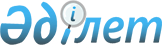 Об определении мест для размещения агитационных печатных материалов для всех кандидатов на проведение предвыборной агитации
					
			Утративший силу
			
			
		
					Постановление акимата Алтынсаринского района Костанайской области от 4 мая 2019 года № 61. Зарегистрировано Департаментом юстиции Костанайской области 6 мая 2019 года № 8406. Утратило силу постановлением акимата Алтынсаринского района Костанайской области от 10 июня 2020 года № 83
      Сноска. Утратило силу постановлением акимата Алтынсаринского района Костанайской области от 10.06.2020 № 83 (вводится в действие по истечении десяти календарных дней после дня его первого официального опубликования).
      В соответствии с пунктом 6 статьи 28 Конституционного закона Республики Казахстан от 28 сентября 1995 года "О выборах в Республике Казахстан", акимат Алтынсаринского района ПОСТАНОВЛЯЕТ:
      1. Определить совместно с Алтынсаринской районной избирательной комиссией (по согласованию) места для размещения агитационных печатных материалов для всех кандидатов на проведение предвыборной агитации, согласно приложению.
      2. Государственному учреждению "Аппарат акима Алтынсаринского района" в установленном законодательством Республики Казахстан порядке обеспечить:
      1) государственную регистрацию настоящего постановления в территориальном органе юстиции;
      2) в течение десяти календарных дней со дня государственной регистрации настоящего постановления акимата направление его копии в бумажном и электронном виде на казахском и русском языках в Республиканское государственное предприятие на праве хозяйственного ведения "Институт законодательства и правовой информации Республики Казахстан" Министерства юстиции Республики Казахстан, для официального опубликования и включения в Эталонный контрольный банк нормативных правовых актов Республики Казахстан;
      3) размещение настоящего постановления на интернет-ресурсе акимата Алтынсаринского района после его официального опубликования.
      3. Контроль за исполнением настоящего постановления возложить на руководителя государственного учреждения "Аппарат акима Алтынсаринского района".
      4. Настоящее постановление вводится в действие по истечении десяти календарных дней после дня его первого официального опубликования. Места для размещения агитационных печатных материалов для всех кандидатов на проведение предвыборной агитации
					© 2012. РГП на ПХВ «Институт законодательства и правовой информации Республики Казахстан» Министерства юстиции Республики Казахстан
				Приложение
к постановлению акимата
от "4" мая 2019 года
№ 61
№
Наименование населенного пункта
Место для размещения агитационных печатных материалов
1
село Танабаевское
стенд у здания коммунального государственного учреждения "Димитровская средняя школа отдела образования акимата Алтынсаринского района"
2
село Воробьевское
стенд у здания коммунального государственного учреждения "Воробьевская начальная школа отдела образования акимата Алтынсаринского района"
3
село Докучаевка
стенд у здания государственного учреждения "Аппарат акима Докучаевского сельского округа Алтынсаринского района" 
4
село Шокай
стенд у здания коммунального государственного учреждения "Карагайлинская средняя школа отдела образования акимата Алтынсаринского района"
5
село Первомайское
стенд у здания коммунального государственного учреждения "Средняя школа имени Омара Шипина отдела образования акимата Алтынсаринского района"
6
село Темир Казык
стенд у здания коммунального государственного учреждения "Средняя школа имени Омара Шипина отдела образования акимата Алтынсаринского района"
7
село имени Ильяса Омарова
стенд у здания коммунального государственного учреждения "Лермонтовская средняя школа отдела образования акимата Алтынсаринского района"
8
село Жанасу
стенд у здания коммунального государственного учреждения "Жанасуская основная школа отдела образования акимата Алтынсаринского района"
9
село Новоалексеевка
стенд у здания коммунального государственного учреждения "Новоалексеевская средняя школа отдела образования акимата Алтынсаринского района"
10
село Приозерное
стенд у здания коммунального государственного учреждения "Приозерная основная школа отдела образования акимата Алтынсаринского района"
11
село Кубековка
стенд у здания коммунального государственного учреждения "Кубековская начальная школа отдела образования акимата Алтынсаринского района"
12
село Убаганское
стенд у здания государственного учреждения "Убаганская средняя школа имени Ибрая Алтынсарина с пришкольным интернатом отдела образования акимата Алтынсаринского района"
13
село Большая Чураковка
стенд у здания коммунального государственного учреждения "Больше-Чураковская средняя школа отдела образования акимата Алтынсаринского района"
14
село Новониколаевка
стенд у здания коммунального государственного учреждения "Ново-Николаевская начальная школа отдела образования акимата Алтынсаринского района"
15
село Осиповка
стенд у здания коммунального государственного учреждения "Осиповская начальная школа отдела образования акимата Алтынсаринского района"
16
село Силантьевка
стенд у здания коммунального государственного учреждения "Силантьевская средняя школа отдела образования акимата Алтынсаринского района"
17
село Зуевка
стенд у здания коммунального государственного учреждения "Зуевская средняя школа отдела образования акимата Алтынсаринского района"
18
село Щербаково
стенд у здания коммунального государственного учреждения "Щербаковская средняя школа имени Мариям Хакимжановой отдела образования акимата Алтынсаринского района" 
19
село Сатай
стенд у здания коммунального государственного учреждения "Сатайская основная школа отдела образования акимата Алтынсаринского района"
20
село Басбек
стенд у здания коммунального государственного учреждения "Сатайская основная школа отдела образования акимата Алтынсаринского района"
21
село Красный Кордон
стенд у здания коммунального государственного учреждения "Краснокордонская средняя школа отдела образования акимата Алтынсаринского района"
22
село Свердловка
стенд у здания коммунального государственного учреждения "Свердловская средняя школа отдела образования акимата Алтынсаринского района"
23
село Щербаково
стенд у здания коммунального государственного учреждения "Щербаковская средняя школа имени Мариям Хакимжановой отдела образования акимата Алтынсаринского района"